北京期货商会京期通【2019】18号关于举办2019年北京地区期货行业篮球比赛的通知北京辖区各会员单位：为丰富北京辖区期货从业人员的业余生活，提高身体素质；增进行业交流，增强行业凝聚力；促进行业友谊，提高团队合作精神，特举办2019年北京期货业男子篮球比赛活动。活动时间2019年8月的一个周末（拟定）比赛地点待定报名时间报名时间截止2019年7月31日参赛要求每队参赛人数不少于8人且不多于12人，参赛队员必须是本单位从业人员。②参赛选手能够自觉遵守比赛规则，尊重裁判并服从指挥。③参赛选手要保证身体健康，以免意外事故发生。奖项设置冠军、亚军、季军、MVP、优秀组织奖比赛方式采用淘汰赛和循环赛的方式注意事项友谊第一、比赛第二、尊重裁判、尊重对手；一切服从裁判，如有辱骂、殴打、恐吓裁判者，取消比赛资格；比赛队伍需着统一队服（编号不能为1、2、3号），参赛的两只队伍在队服颜色上应有明显区别(每队可准备两套队服，一深一浅)；参赛队员要提前做好热身、准备活动，避免一切伤害事故。参赛队伍自行组织啦啦队为运动员加油，可自带横幅。联系方式联系人：苏老师联系电话：52722016—605报名邮箱：srt@bjqh.org（此页无正文）                                         北京期货商会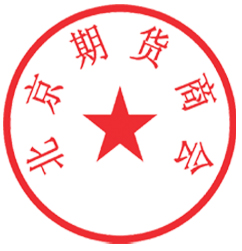 2019年7月10日主题词：北京地区  篮球比赛  通知                                            报送：                                                               抄报：                                                                拟文：苏若缇  审核：席立                   2019年7月10日                                       130份（电子版发送）附件：报名表注：本次比赛的最终解释权归主办方所有，其他未尽事宜由主办方和承办方共同商讨决定；2019年北京地区期货行业篮球比赛报名表2019年北京地区期货行业篮球比赛报名表2019年北京地区期货行业篮球比赛报名表2019年北京地区期货行业篮球比赛报名表2019年北京地区期货行业篮球比赛报名表2019年北京地区期货行业篮球比赛报名表2019年北京地区期货行业篮球比赛报名表2019年北京地区期货行业篮球比赛报名表报名单位报名单位（加盖公章）（加盖公章）（加盖公章）（加盖公章）（加盖公章）（加盖公章）联系人联系人联系电话（座机和手机）联系电话（座机和手机）队长队长联系电话（座机和手机）联系电话（座机和手机）参赛人员（必须是本单位员工）参赛人员（必须是本单位员工）参赛人员（必须是本单位员工）参赛人员（必须是本单位员工）参赛人员（必须是本单位员工）参赛人员（必须是本单位员工）参赛人员（必须是本单位员工）参赛人员（必须是本单位员工）姓名姓名从业证号从业证号球服号码球服号码高管备注123456789101112